Variation Coil Pot 50 points		Name: _______________________ Pd: __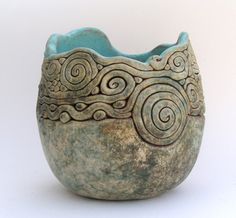 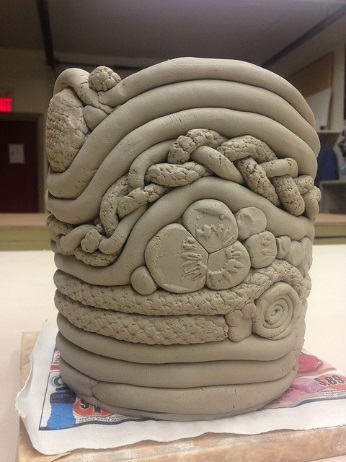 GOALS* 3 different variations of coils* 6 inches tall* Nothing falls off (score and slip!) *All bisqueware glazed except base.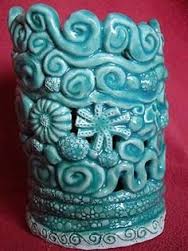 GREENWARE: _______________________________________________________________________________________________________________RHYTHM:____________________________________________________________________________________________________________________I can make a coil by:___________________________________________________________________________________________________________________________________________I can score and slip by:_________________________________________________________________________________________________________________________________________________________________________________________________________________________Sketchbook:   Sketch out 5 creative coils. Draw one large detailed drawing of your plan.Variation Coil Pot 50 points		Name: _______________________ Pd: __GOALS* 3 different variations of coils* 6 inches tall* Nothing falls off (score and slip!) *All bisqueware glazed except base.GREENWARE: _______________________________________________________________________________________________________________RHYTHM:____________________________________________________________________________________________________________________I can make a coil by:___________________________________________________________________________________________________________________________________________I can score and slip by:_________________________________________________________________________________________________________________________________________________________________________________________________________________________Sketchbook:   Sketch out 5 creative coils. Draw one large detailed drawing of your plan.GRADING RUBRIC 3 Variation COIL POT – SCULPTURE 1YOUR NAME:  ________________________________  PrOJECT:  _______________________________PERIOD:  _____Comments to consider:GRADING RUBRIC – SCULPTURE 1ARTIST STATEMENTWhat is your idea behind this project?How did you achieve the goals?What do you want the viewer to think about?What did you change during the process of making this?What would you do differently next time?AdvancedProficientBasicIn-progressGoals: 9-107-83-61-2*6” tall*3 different coil types*All bisqueware glazed except base*No pieces fall offMissing 1 goalOr all goals need a little more attentionMissing 2 or more goalsGoals need to be addressed.Project blew up.Creativity:9-107-83-61-2New coils invented. Has many different coils, is not a cylinder, glaze goes well with design. Uses patterns and/or rhythm.Idea is more creative than most students’ but could still push idea more. Has one unique coil, some uniqueness to form.Chose to copy idea from teacher examples.Has many spiral, plain, braid, or dots.Copied off of the internet (plagiarism)Challenge:54-321Chose more difficult options.  Spent extra time revising. Many tries to get it right. Used all class time. Extra height. Chose normal level of difficulty and typical amount of work. Did requirement of project.Should smooth and revise more. Project looks rushed. Cheats height by leaving large gaps. Mostly plain coilsVery little effort put forth. Project is short with many plain coils.Craftsmanship:9-107-83-61-2Techniques executed well, clean, solid color, textures, high level of details, multiple techniques used. Smoothed, even coils, all bisqueware evenly glazed.Some small sections need more smoothing, glaze needs more layers. Just a few spots missing glaze. Rough surface texture.  Coils could be more even.Has many score marks showing.  Uneven coil thickness. Glaze needs more practice. Form is warped or wobbly. Has glaze on the bottom. Many spots missing glaze.Project is falling apart or loose pieces are falling off.  Glaze is sloppy. Project blew up in Kiln.Didn’t write name on bottom. Work ethic:9-107-83-61-2Respectful of all  routines, procedures people, tools and materials. Cleans up own area and keeps community areas clean.  Helps others.Occasional mess.  Finish project early instead of revising.Needs to improve listening and reading the board.  Cleaned up early and not helping others. Standing around.Leaves mess, often not working. Leaving projects incorrect place or card.Seen using phone (after clean up counts) Phone not in backpack entire time Tardy oftenDisrespect of tools and others Project found as ‘litter’ in school.Artist Statement:Fill out on back!54-321Complete sentences used and all questions are answered. Insightful reflections written.Some incomplete sentences used.But all questions are answered.Vague answersOne word responses to questions.or not all questions are answered.Student didn’t self gradeArtist statement left blank.Grade yourself          ________/50Grade ______/50Project is late -5You have 1 week after the due date before the project is considered late.